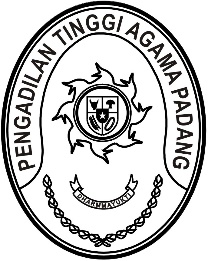 Nomor     	: W3-A/ /KP.02.1/10/2021	11 Oktober 2021Lampiran	: -Perihal	:	UndanganYth. 	        Tim Pengawas Penegakan DisiplinSehubungan dengan Surat Keputusan Ketua Pengadilan Tinggi Agama Padang nomor W3-A/2627/KP.02.1/10/2021 tanggal 1 Oktober 2021 tentang Tim Pengawas Penegakan Disiplin Pada Pengadilan Tinggi Agama Padang, maka kami mengundang Saudara untuk mengikuti rapat Tim Pengawas Penegakan Disiplin Pada Pengadilan Tinggi Agama Padang, yang Insya Allah akan dilaksanakan pada:Hari/Tanggal	:	Selasa/ 11 Oktober 2021Waktu	:	08.30 s.d. selesaiTempat 	:	Ruang Wakil Ketua Pengadilan Tinggi Agama Padang		Jalan By Pass KM 24Demikian disampaikan dan terima kasih.Wassalam,Wakil Ketua,Abd. HakimTembusan:Ketua Pengadilan Tinggi Agama Padang (sebagai laporan).